Absent:    Lori Crowther                 have no concerns. Voted in advance to approve should majority agree.ENDS:1. Fundamental Skills
2. Work Preparedness
3. Academic Advancement
4. Barton Experience
5. Regional Workforce Needs
6. Barton Services and Regional Locations
7. Strategic Planning
8. Contingency Planning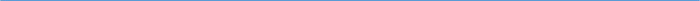 Barton Core Priorities/Strategic Goals Drive Student Success 1. Advance student entry, reentry, retention, and completion strategies. 2. Foster excellence in teaching and learning. Cultivate Community Engagement 3. Expand partnerships & public recognition of Barton Community College. Optimize the Barton Experience 4. Promote a welcoming environment that recognizes and supports student and employee engagement, integrity,  
  inclusivity, value, and growth. Emphasize Institutional Effectiveness 5. Develop, enhance, and align business processes.AGENDA/MINUTESAGENDA/MINUTESTeam NameLearning, Instruction and Curriculum Committee (LICC)Date10/12/20222Time3:30 – 4:30 pmLocationZoom https://zoom.us/j/5354602075FacilitatorFacilitatorBrian HoweBrian HoweBrian HoweBrian HoweRecorderSarah RiegelSarah RiegelSarah RiegelSarah RiegelSarah RiegelSarah RiegelTeam membersTeam membersTeam membersTeam membersTeam membersTeam membersTeam membersTeam membersTeam membersTeam membersTeam membersPresent  XAbsent   OPresent  XAbsent   OTeam 1Team 1Team 2Team 3Team 3Non-votingoRenae Skelton Renae Skelton xLaura SchlessigerTeam LeadxMary DoyleMary DoylexKathy KottasxBrian HoweBrian HowexLee MillerxMegan SchiffelbeinMegan SchiffelbeinxElaine SimmonsxJohn MackJohn MackoLori CrowtheroClaudia MatherClaudia MatherxKaren KratzerxKurt TealKurt TealGuestGuestGuestGuestGuestGuestGuestGuestGuestGuestGuestGuestGuestxDarren IveyDarren IveyoChris BakerxMary FoleyMary FoleyxCristi GaleAction ItemsAction ItemsAction ItemsAction ItemsAction ItemsAction ItemsAction ItemsReporterReporterReporterNew/RevisedNew/RevisedEffective SemesterNTWK 1072 Information SecurityTeam 2 ReviewedCourse Description, Prerequisite ChangesRemoved the old certification from the course description – didn’t apply anymoreRemoved the old prerequisite – didn’t make senseMotion to approve by Karen, Lee 2nd ApprovedNTWK 1072 Information SecurityTeam 2 ReviewedCourse Description, Prerequisite ChangesRemoved the old certification from the course description – didn’t apply anymoreRemoved the old prerequisite – didn’t make senseMotion to approve by Karen, Lee 2nd ApprovedNTWK 1072 Information SecurityTeam 2 ReviewedCourse Description, Prerequisite ChangesRemoved the old certification from the course description – didn’t apply anymoreRemoved the old prerequisite – didn’t make senseMotion to approve by Karen, Lee 2nd ApprovedNTWK 1072 Information SecurityTeam 2 ReviewedCourse Description, Prerequisite ChangesRemoved the old certification from the course description – didn’t apply anymoreRemoved the old prerequisite – didn’t make senseMotion to approve by Karen, Lee 2nd ApprovedNTWK 1072 Information SecurityTeam 2 ReviewedCourse Description, Prerequisite ChangesRemoved the old certification from the course description – didn’t apply anymoreRemoved the old prerequisite – didn’t make senseMotion to approve by Karen, Lee 2nd ApprovedNTWK 1072 Information SecurityTeam 2 ReviewedCourse Description, Prerequisite ChangesRemoved the old certification from the course description – didn’t apply anymoreRemoved the old prerequisite – didn’t make senseMotion to approve by Karen, Lee 2nd ApprovedNTWK 1072 Information SecurityTeam 2 ReviewedCourse Description, Prerequisite ChangesRemoved the old certification from the course description – didn’t apply anymoreRemoved the old prerequisite – didn’t make senseMotion to approve by Karen, Lee 2nd ApprovedCristi GaleCristi GaleCristi GaleRevisedRevisedSpring 2023Syllabi Submitted to InactivateSyllabi Submitted to InactivateSyllabi Submitted to InactivateSyllabi Submitted to InactivateSyllabi Submitted to InactivateSyllabi Submitted to InactivateSyllabi Submitted to InactivateReporterReporterReporterInactivateInactivateEffective Semestern/an/an/an/an/an/an/aOther ItemsOther ItemsOther ItemsOther ItemsOther ItemsOther ItemsOther ItemsReporterReporterReporterConcourse Syllabus TemplateNeed to add a statement to the Materials section for OER Concourse Syllabus TemplateNeed to add a statement to the Materials section for OER Concourse Syllabus TemplateNeed to add a statement to the Materials section for OER Concourse Syllabus TemplateNeed to add a statement to the Materials section for OER Concourse Syllabus TemplateNeed to add a statement to the Materials section for OER Concourse Syllabus TemplateNeed to add a statement to the Materials section for OER Concourse Syllabus TemplateNeed to add a statement to the Materials section for OER Brian HoweBrian HoweBrian HoweStatewide General Education ReportDo the classes have to be KCOG classes?Will we need to designate these courses on our transcript if they are transferred from another school?Elaine will reach out to Dr. Archer for clarificationStatewide General Education ReportDo the classes have to be KCOG classes?Will we need to designate these courses on our transcript if they are transferred from another school?Elaine will reach out to Dr. Archer for clarificationStatewide General Education ReportDo the classes have to be KCOG classes?Will we need to designate these courses on our transcript if they are transferred from another school?Elaine will reach out to Dr. Archer for clarificationStatewide General Education ReportDo the classes have to be KCOG classes?Will we need to designate these courses on our transcript if they are transferred from another school?Elaine will reach out to Dr. Archer for clarificationStatewide General Education ReportDo the classes have to be KCOG classes?Will we need to designate these courses on our transcript if they are transferred from another school?Elaine will reach out to Dr. Archer for clarificationStatewide General Education ReportDo the classes have to be KCOG classes?Will we need to designate these courses on our transcript if they are transferred from another school?Elaine will reach out to Dr. Archer for clarificationStatewide General Education ReportDo the classes have to be KCOG classes?Will we need to designate these courses on our transcript if they are transferred from another school?Elaine will reach out to Dr. Archer for clarificationBrian HoweBrian HoweBrian Howe